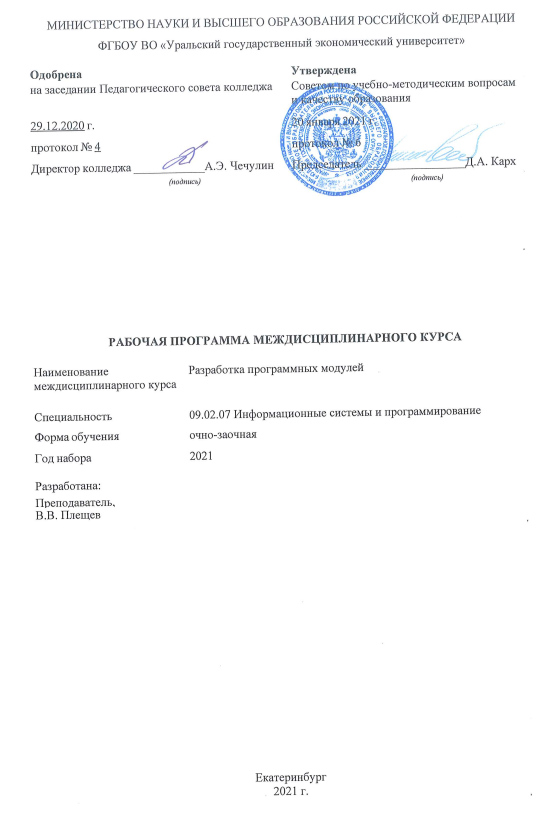 СОДЕРЖАНИЕСОДЕРЖАНИЕВВЕДЕНИЕ31. ЦЕЛЬ ОСВОЕНИЯ ДИСЦИПЛИНЫ32. МЕСТО ДИСЦИПЛИНЫ В СТРУКТУРЕ ООП33. ОБЪЕМ ДИСЦИПЛИНЫ34. ПЛАНИРУЕМЫЕ РЕЗУЛЬТАТЫ ОСВОЕНИЯ ООП35. ТЕМАТИЧЕСКИЙ ПЛАН46. ФОРМЫ ТЕКУЩЕГО КОНТРОЛЯ И ПРОМЕЖУТОЧНОЙ АТТЕСТАЦИИШКАЛЫ ОЦЕНИВАНИЯ56. ФОРМЫ ТЕКУЩЕГО КОНТРОЛЯ И ПРОМЕЖУТОЧНОЙ АТТЕСТАЦИИШКАЛЫ ОЦЕНИВАНИЯ7. СОДЕРЖАНИЕ ДИСЦИПЛИНЫ78. ОСОБЕННОСТИ ОРГАНИЗАЦИИ ОБРАЗОВАТЕЛЬНОГОПРОЦЕССА ПО ДИСЦИПЛИНЕ ДЛЯ ЛИЦ С ОГРАНИЧЕННЫМИ ВОЗМОЖНОСТЯМИ ЗДОРОВЬЯ168. ОСОБЕННОСТИ ОРГАНИЗАЦИИ ОБРАЗОВАТЕЛЬНОГОПРОЦЕССА ПО ДИСЦИПЛИНЕ ДЛЯ ЛИЦ С ОГРАНИЧЕННЫМИ ВОЗМОЖНОСТЯМИ ЗДОРОВЬЯ9. ПЕРЕЧЕНЬ ОСНОВНОЙ И ДОПОЛНИТЕЛЬНОЙ УЧЕБНОЙ ЛИТЕРАТУРЫ, НЕОБХОДИМОЙ ДЛЯ ОСВОЕНИЯ ДИСЦИПЛИНЫ169. ПЕРЕЧЕНЬ ОСНОВНОЙ И ДОПОЛНИТЕЛЬНОЙ УЧЕБНОЙ ЛИТЕРАТУРЫ, НЕОБХОДИМОЙ ДЛЯ ОСВОЕНИЯ ДИСЦИПЛИНЫ10. ПЕРЕЧЕНЬ ИНФОРМАЦИОННЫХ ТЕХНОЛОГИЙ, ВКЛЮЧАЯ ПЕРЕЧЕНЬ ЛИЦЕНЗИОННОГО ПРОГРАММНОГО ОБЕСПЕЧЕНИЯ И ИНФОРМАЦИОННЫХ СПРАВОЧНЫХ СИСТЕМ,  ОНЛАЙН КУРСОВ, ИСПОЛЬЗУЕМЫХ ПРИ ОСУЩЕСТВЛЕНИИ ОБРАЗОВАТЕЛЬНОГО ПРОЦЕССА ПО ДИСЦИПЛИНЕ1710. ПЕРЕЧЕНЬ ИНФОРМАЦИОННЫХ ТЕХНОЛОГИЙ, ВКЛЮЧАЯ ПЕРЕЧЕНЬ ЛИЦЕНЗИОННОГО ПРОГРАММНОГО ОБЕСПЕЧЕНИЯ И ИНФОРМАЦИОННЫХ СПРАВОЧНЫХ СИСТЕМ,  ОНЛАЙН КУРСОВ, ИСПОЛЬЗУЕМЫХ ПРИ ОСУЩЕСТВЛЕНИИ ОБРАЗОВАТЕЛЬНОГО ПРОЦЕССА ПО ДИСЦИПЛИНЕ11. ОПИСАНИЕ МАТЕРИАЛЬНО-ТЕХНИЧЕСКОЙ БАЗЫ, НЕОБХОДИМОЙ ДЛЯ ОСУЩЕСТВЛЕНИЯ ОБРАЗОВАТЕЛЬНОГО ПРОЦЕССА ПО ДИСЦИПЛИНЕ1811. ОПИСАНИЕ МАТЕРИАЛЬНО-ТЕХНИЧЕСКОЙ БАЗЫ, НЕОБХОДИМОЙ ДЛЯ ОСУЩЕСТВЛЕНИЯ ОБРАЗОВАТЕЛЬНОГО ПРОЦЕССА ПО ДИСЦИПЛИНЕВВЕДЕНИЕВВЕДЕНИЕВВЕДЕНИЕВВЕДЕНИЕВВЕДЕНИЕВВЕДЕНИЕВВЕДЕНИЕВВЕДЕНИЕВВЕДЕНИЕВВЕДЕНИЕРабочая программа дисциплины является частью основной образовательной программы среднего профессионального образования - программы подготовки специалистов среднего звена, разработанной в соответствии с ФГОС СПОРабочая программа дисциплины является частью основной образовательной программы среднего профессионального образования - программы подготовки специалистов среднего звена, разработанной в соответствии с ФГОС СПОРабочая программа дисциплины является частью основной образовательной программы среднего профессионального образования - программы подготовки специалистов среднего звена, разработанной в соответствии с ФГОС СПОРабочая программа дисциплины является частью основной образовательной программы среднего профессионального образования - программы подготовки специалистов среднего звена, разработанной в соответствии с ФГОС СПОРабочая программа дисциплины является частью основной образовательной программы среднего профессионального образования - программы подготовки специалистов среднего звена, разработанной в соответствии с ФГОС СПОРабочая программа дисциплины является частью основной образовательной программы среднего профессионального образования - программы подготовки специалистов среднего звена, разработанной в соответствии с ФГОС СПОРабочая программа дисциплины является частью основной образовательной программы среднего профессионального образования - программы подготовки специалистов среднего звена, разработанной в соответствии с ФГОС СПОРабочая программа дисциплины является частью основной образовательной программы среднего профессионального образования - программы подготовки специалистов среднего звена, разработанной в соответствии с ФГОС СПОРабочая программа дисциплины является частью основной образовательной программы среднего профессионального образования - программы подготовки специалистов среднего звена, разработанной в соответствии с ФГОС СПОРабочая программа дисциплины является частью основной образовательной программы среднего профессионального образования - программы подготовки специалистов среднего звена, разработанной в соответствии с ФГОС СПОФГОС СПОФедеральный государственный образовательный стандарт среднего профессионального образования по специальности 09.02.07 Информационные системы и программирование. (приказ Минобрнауки России от 09.12.2016 г. № 1547)Федеральный государственный образовательный стандарт среднего профессионального образования по специальности 09.02.07 Информационные системы и программирование. (приказ Минобрнауки России от 09.12.2016 г. № 1547)Федеральный государственный образовательный стандарт среднего профессионального образования по специальности 09.02.07 Информационные системы и программирование. (приказ Минобрнауки России от 09.12.2016 г. № 1547)Федеральный государственный образовательный стандарт среднего профессионального образования по специальности 09.02.07 Информационные системы и программирование. (приказ Минобрнауки России от 09.12.2016 г. № 1547)Федеральный государственный образовательный стандарт среднего профессионального образования по специальности 09.02.07 Информационные системы и программирование. (приказ Минобрнауки России от 09.12.2016 г. № 1547)Федеральный государственный образовательный стандарт среднего профессионального образования по специальности 09.02.07 Информационные системы и программирование. (приказ Минобрнауки России от 09.12.2016 г. № 1547)Федеральный государственный образовательный стандарт среднего профессионального образования по специальности 09.02.07 Информационные системы и программирование. (приказ Минобрнауки России от 09.12.2016 г. № 1547)ПС1. ЦЕЛЬ ОСВОЕНИЯ ДИСЦИПЛИНЫ 1. ЦЕЛЬ ОСВОЕНИЯ ДИСЦИПЛИНЫ 1. ЦЕЛЬ ОСВОЕНИЯ ДИСЦИПЛИНЫ 1. ЦЕЛЬ ОСВОЕНИЯ ДИСЦИПЛИНЫ 1. ЦЕЛЬ ОСВОЕНИЯ ДИСЦИПЛИНЫ 1. ЦЕЛЬ ОСВОЕНИЯ ДИСЦИПЛИНЫ 1. ЦЕЛЬ ОСВОЕНИЯ ДИСЦИПЛИНЫ 1. ЦЕЛЬ ОСВОЕНИЯ ДИСЦИПЛИНЫ 1. ЦЕЛЬ ОСВОЕНИЯ ДИСЦИПЛИНЫ 1. ЦЕЛЬ ОСВОЕНИЯ ДИСЦИПЛИНЫ Целью междисциплинарного курса является формирование у обучающихся умений разрабатывать код программного продукта.Междисциплинарный курс входит в ПМ.01 "Разработка модулей программного обеспечения для компьютерных систем"В результате освоения междисциплинарного курса обучающийся должен:Знать:- основные этапы разработки программного обеспечения;- основные принципы технологии структурного и объектно-ориентированного программирования.Уметь:- создавать программу по разработанному алгоритму как отдельный модуль;- осуществлять разработку кода программного модуля на языках низкого и высокого уровней;- оформлять документацию на программные средства.Иметь практический опыт:- разработка кода программного продукта на основе готовой спецификации на уровне модуля;- разработка мобильных приложений.Целью междисциплинарного курса является формирование у обучающихся умений разрабатывать код программного продукта.Междисциплинарный курс входит в ПМ.01 "Разработка модулей программного обеспечения для компьютерных систем"В результате освоения междисциплинарного курса обучающийся должен:Знать:- основные этапы разработки программного обеспечения;- основные принципы технологии структурного и объектно-ориентированного программирования.Уметь:- создавать программу по разработанному алгоритму как отдельный модуль;- осуществлять разработку кода программного модуля на языках низкого и высокого уровней;- оформлять документацию на программные средства.Иметь практический опыт:- разработка кода программного продукта на основе готовой спецификации на уровне модуля;- разработка мобильных приложений.Целью междисциплинарного курса является формирование у обучающихся умений разрабатывать код программного продукта.Междисциплинарный курс входит в ПМ.01 "Разработка модулей программного обеспечения для компьютерных систем"В результате освоения междисциплинарного курса обучающийся должен:Знать:- основные этапы разработки программного обеспечения;- основные принципы технологии структурного и объектно-ориентированного программирования.Уметь:- создавать программу по разработанному алгоритму как отдельный модуль;- осуществлять разработку кода программного модуля на языках низкого и высокого уровней;- оформлять документацию на программные средства.Иметь практический опыт:- разработка кода программного продукта на основе готовой спецификации на уровне модуля;- разработка мобильных приложений.Целью междисциплинарного курса является формирование у обучающихся умений разрабатывать код программного продукта.Междисциплинарный курс входит в ПМ.01 "Разработка модулей программного обеспечения для компьютерных систем"В результате освоения междисциплинарного курса обучающийся должен:Знать:- основные этапы разработки программного обеспечения;- основные принципы технологии структурного и объектно-ориентированного программирования.Уметь:- создавать программу по разработанному алгоритму как отдельный модуль;- осуществлять разработку кода программного модуля на языках низкого и высокого уровней;- оформлять документацию на программные средства.Иметь практический опыт:- разработка кода программного продукта на основе готовой спецификации на уровне модуля;- разработка мобильных приложений.Целью междисциплинарного курса является формирование у обучающихся умений разрабатывать код программного продукта.Междисциплинарный курс входит в ПМ.01 "Разработка модулей программного обеспечения для компьютерных систем"В результате освоения междисциплинарного курса обучающийся должен:Знать:- основные этапы разработки программного обеспечения;- основные принципы технологии структурного и объектно-ориентированного программирования.Уметь:- создавать программу по разработанному алгоритму как отдельный модуль;- осуществлять разработку кода программного модуля на языках низкого и высокого уровней;- оформлять документацию на программные средства.Иметь практический опыт:- разработка кода программного продукта на основе готовой спецификации на уровне модуля;- разработка мобильных приложений.Целью междисциплинарного курса является формирование у обучающихся умений разрабатывать код программного продукта.Междисциплинарный курс входит в ПМ.01 "Разработка модулей программного обеспечения для компьютерных систем"В результате освоения междисциплинарного курса обучающийся должен:Знать:- основные этапы разработки программного обеспечения;- основные принципы технологии структурного и объектно-ориентированного программирования.Уметь:- создавать программу по разработанному алгоритму как отдельный модуль;- осуществлять разработку кода программного модуля на языках низкого и высокого уровней;- оформлять документацию на программные средства.Иметь практический опыт:- разработка кода программного продукта на основе готовой спецификации на уровне модуля;- разработка мобильных приложений.Целью междисциплинарного курса является формирование у обучающихся умений разрабатывать код программного продукта.Междисциплинарный курс входит в ПМ.01 "Разработка модулей программного обеспечения для компьютерных систем"В результате освоения междисциплинарного курса обучающийся должен:Знать:- основные этапы разработки программного обеспечения;- основные принципы технологии структурного и объектно-ориентированного программирования.Уметь:- создавать программу по разработанному алгоритму как отдельный модуль;- осуществлять разработку кода программного модуля на языках низкого и высокого уровней;- оформлять документацию на программные средства.Иметь практический опыт:- разработка кода программного продукта на основе готовой спецификации на уровне модуля;- разработка мобильных приложений.Целью междисциплинарного курса является формирование у обучающихся умений разрабатывать код программного продукта.Междисциплинарный курс входит в ПМ.01 "Разработка модулей программного обеспечения для компьютерных систем"В результате освоения междисциплинарного курса обучающийся должен:Знать:- основные этапы разработки программного обеспечения;- основные принципы технологии структурного и объектно-ориентированного программирования.Уметь:- создавать программу по разработанному алгоритму как отдельный модуль;- осуществлять разработку кода программного модуля на языках низкого и высокого уровней;- оформлять документацию на программные средства.Иметь практический опыт:- разработка кода программного продукта на основе готовой спецификации на уровне модуля;- разработка мобильных приложений.Целью междисциплинарного курса является формирование у обучающихся умений разрабатывать код программного продукта.Междисциплинарный курс входит в ПМ.01 "Разработка модулей программного обеспечения для компьютерных систем"В результате освоения междисциплинарного курса обучающийся должен:Знать:- основные этапы разработки программного обеспечения;- основные принципы технологии структурного и объектно-ориентированного программирования.Уметь:- создавать программу по разработанному алгоритму как отдельный модуль;- осуществлять разработку кода программного модуля на языках низкого и высокого уровней;- оформлять документацию на программные средства.Иметь практический опыт:- разработка кода программного продукта на основе готовой спецификации на уровне модуля;- разработка мобильных приложений.Целью междисциплинарного курса является формирование у обучающихся умений разрабатывать код программного продукта.Междисциплинарный курс входит в ПМ.01 "Разработка модулей программного обеспечения для компьютерных систем"В результате освоения междисциплинарного курса обучающийся должен:Знать:- основные этапы разработки программного обеспечения;- основные принципы технологии структурного и объектно-ориентированного программирования.Уметь:- создавать программу по разработанному алгоритму как отдельный модуль;- осуществлять разработку кода программного модуля на языках низкого и высокого уровней;- оформлять документацию на программные средства.Иметь практический опыт:- разработка кода программного продукта на основе готовой спецификации на уровне модуля;- разработка мобильных приложений.2. МЕСТО ДИСЦИПЛИНЫ В СТРУКТУРЕ ООП 2. МЕСТО ДИСЦИПЛИНЫ В СТРУКТУРЕ ООП 2. МЕСТО ДИСЦИПЛИНЫ В СТРУКТУРЕ ООП 2. МЕСТО ДИСЦИПЛИНЫ В СТРУКТУРЕ ООП 2. МЕСТО ДИСЦИПЛИНЫ В СТРУКТУРЕ ООП 2. МЕСТО ДИСЦИПЛИНЫ В СТРУКТУРЕ ООП 2. МЕСТО ДИСЦИПЛИНЫ В СТРУКТУРЕ ООП 2. МЕСТО ДИСЦИПЛИНЫ В СТРУКТУРЕ ООП 2. МЕСТО ДИСЦИПЛИНЫ В СТРУКТУРЕ ООП 2. МЕСТО ДИСЦИПЛИНЫ В СТРУКТУРЕ ООП Дисциплина относится к вариативной части учебного плана.Дисциплина относится к вариативной части учебного плана.Дисциплина относится к вариативной части учебного плана.Дисциплина относится к вариативной части учебного плана.Дисциплина относится к вариативной части учебного плана.Дисциплина относится к вариативной части учебного плана.Дисциплина относится к вариативной части учебного плана.Дисциплина относится к вариативной части учебного плана.Дисциплина относится к вариативной части учебного плана.Дисциплина относится к вариативной части учебного плана.3. ОБЪЕМ ДИСЦИПЛИНЫ3. ОБЪЕМ ДИСЦИПЛИНЫ3. ОБЪЕМ ДИСЦИПЛИНЫ3. ОБЪЕМ ДИСЦИПЛИНЫ3. ОБЪЕМ ДИСЦИПЛИНЫ3. ОБЪЕМ ДИСЦИПЛИНЫ3. ОБЪЕМ ДИСЦИПЛИНЫ3. ОБЪЕМ ДИСЦИПЛИНЫ3. ОБЪЕМ ДИСЦИПЛИНЫ3. ОБЪЕМ ДИСЦИПЛИНЫПромежуточный контрольПромежуточный контрольПромежуточный контрольЧасовЧасовЧасовЧасовПромежуточный контрольПромежуточный контрольПромежуточный контрольВсего за семестрКонтактная работа .(по уч.зан.)Контактная работа .(по уч.зан.)Самостоятель ная работав том числе подготовка контрольных и курсовыхПромежуточный контрольПромежуточный контрольПромежуточный контрольВсего за семестрВсегоЛаборато рныеСамостоятель ная работав том числе подготовка контрольных и курсовыхСеместр 4Семестр 4Семестр 4Семестр 4Семестр 4Семестр 4Семестр 4Семестр 4ЗачетЗачетЗачет04040240Семестр 5Семестр 5Семестр 5Семестр 5Семестр 5Семестр 5Семестр 5Семестр 5Зачет с оценкойЗачет с оценкойЗачет с оценкой07878180Семестр 6Семестр 6Семестр 6Семестр 6Семестр 6Семестр 6Семестр 6Семестр 6ЭкзаменЭкзаменЭкзамен0969620002142146204.ПЛАНИРУЕМЫЕ РЕЗУЛЬТАТЫ ОСВОЕНИЯ ООП 4.ПЛАНИРУЕМЫЕ РЕЗУЛЬТАТЫ ОСВОЕНИЯ ООП 4.ПЛАНИРУЕМЫЕ РЕЗУЛЬТАТЫ ОСВОЕНИЯ ООП 4.ПЛАНИРУЕМЫЕ РЕЗУЛЬТАТЫ ОСВОЕНИЯ ООП 4.ПЛАНИРУЕМЫЕ РЕЗУЛЬТАТЫ ОСВОЕНИЯ ООП 4.ПЛАНИРУЕМЫЕ РЕЗУЛЬТАТЫ ОСВОЕНИЯ ООП 4.ПЛАНИРУЕМЫЕ РЕЗУЛЬТАТЫ ОСВОЕНИЯ ООП 4.ПЛАНИРУЕМЫЕ РЕЗУЛЬТАТЫ ОСВОЕНИЯ ООП 4.ПЛАНИРУЕМЫЕ РЕЗУЛЬТАТЫ ОСВОЕНИЯ ООП 4.ПЛАНИРУЕМЫЕ РЕЗУЛЬТАТЫ ОСВОЕНИЯ ООП В результате освоения ООП у выпускника должны быть сформированы компетенции, установленные в соответствии ФГОС СПО.В результате освоения ООП у выпускника должны быть сформированы компетенции, установленные в соответствии ФГОС СПО.В результате освоения ООП у выпускника должны быть сформированы компетенции, установленные в соответствии ФГОС СПО.В результате освоения ООП у выпускника должны быть сформированы компетенции, установленные в соответствии ФГОС СПО.В результате освоения ООП у выпускника должны быть сформированы компетенции, установленные в соответствии ФГОС СПО.В результате освоения ООП у выпускника должны быть сформированы компетенции, установленные в соответствии ФГОС СПО.В результате освоения ООП у выпускника должны быть сформированы компетенции, установленные в соответствии ФГОС СПО.В результате освоения ООП у выпускника должны быть сформированы компетенции, установленные в соответствии ФГОС СПО.В результате освоения ООП у выпускника должны быть сформированы компетенции, установленные в соответствии ФГОС СПО.В результате освоения ООП у выпускника должны быть сформированы компетенции, установленные в соответствии ФГОС СПО.Шифр и наименование компетенцииШифр и наименование компетенцииИндикаторы достижения компетенцийИндикаторы достижения компетенцийИндикаторы достижения компетенцийИндикаторы достижения компетенцийИндикаторы достижения компетенцийИндикаторы достижения компетенцийИндикаторы достижения компетенцийПК 1.2. Разрабатывать программные модули в соответствии с техническим заданием.ПК 1.2. Разрабатывать программные модули в соответствии с техническим заданием.Знать:- основные этапы разработки программного обеспечения;- основные принципы технологии структурированного и объектно- ориентированного программирования;- API современных мобильных операционных систем.Уметь:- создавать программу по разработанному алгоритму как отдельный модуль;- оформлять документацию на программные средства;- осуществлять разработку кода программного модуля на языках низкого и высокого уровней в том числе для мобильных платформ.Иметь практический опыт:- разрабатывать код программного продукта на основе готовой спецификации на уровне модуля;- разрабатывать мобильные приложения.Знать:- основные этапы разработки программного обеспечения;- основные принципы технологии структурированного и объектно- ориентированного программирования;- API современных мобильных операционных систем.Уметь:- создавать программу по разработанному алгоритму как отдельный модуль;- оформлять документацию на программные средства;- осуществлять разработку кода программного модуля на языках низкого и высокого уровней в том числе для мобильных платформ.Иметь практический опыт:- разрабатывать код программного продукта на основе готовой спецификации на уровне модуля;- разрабатывать мобильные приложения.Знать:- основные этапы разработки программного обеспечения;- основные принципы технологии структурированного и объектно- ориентированного программирования;- API современных мобильных операционных систем.Уметь:- создавать программу по разработанному алгоритму как отдельный модуль;- оформлять документацию на программные средства;- осуществлять разработку кода программного модуля на языках низкого и высокого уровней в том числе для мобильных платформ.Иметь практический опыт:- разрабатывать код программного продукта на основе готовой спецификации на уровне модуля;- разрабатывать мобильные приложения.Знать:- основные этапы разработки программного обеспечения;- основные принципы технологии структурированного и объектно- ориентированного программирования;- API современных мобильных операционных систем.Уметь:- создавать программу по разработанному алгоритму как отдельный модуль;- оформлять документацию на программные средства;- осуществлять разработку кода программного модуля на языках низкого и высокого уровней в том числе для мобильных платформ.Иметь практический опыт:- разрабатывать код программного продукта на основе готовой спецификации на уровне модуля;- разрабатывать мобильные приложения.Знать:- основные этапы разработки программного обеспечения;- основные принципы технологии структурированного и объектно- ориентированного программирования;- API современных мобильных операционных систем.Уметь:- создавать программу по разработанному алгоритму как отдельный модуль;- оформлять документацию на программные средства;- осуществлять разработку кода программного модуля на языках низкого и высокого уровней в том числе для мобильных платформ.Иметь практический опыт:- разрабатывать код программного продукта на основе готовой спецификации на уровне модуля;- разрабатывать мобильные приложения.Знать:- основные этапы разработки программного обеспечения;- основные принципы технологии структурированного и объектно- ориентированного программирования;- API современных мобильных операционных систем.Уметь:- создавать программу по разработанному алгоритму как отдельный модуль;- оформлять документацию на программные средства;- осуществлять разработку кода программного модуля на языках низкого и высокого уровней в том числе для мобильных платформ.Иметь практический опыт:- разрабатывать код программного продукта на основе готовой спецификации на уровне модуля;- разрабатывать мобильные приложения.Знать:- основные этапы разработки программного обеспечения;- основные принципы технологии структурированного и объектно- ориентированного программирования;- API современных мобильных операционных систем.Уметь:- создавать программу по разработанному алгоритму как отдельный модуль;- оформлять документацию на программные средства;- осуществлять разработку кода программного модуля на языках низкого и высокого уровней в том числе для мобильных платформ.Иметь практический опыт:- разрабатывать код программного продукта на основе готовой спецификации на уровне модуля;- разрабатывать мобильные приложения.ПК 1.1. Формировать алгоритмы разработки программных модулей в соответствии с техническим заданием.ПК 1.1. Формировать алгоритмы разработки программных модулей в соответствии с техническим заданием.Знать:- основные этапы разработки программного обеспечения;- основные принципы технологии структурного и объектно- ориентированного программирования;- актуальную нормативно-правовую базу в области документирования алгоритмов.Уметь:- формировать алгоритмы разработки программных модулей  в соответствии с техническим заданием;- оформлять документацию на программные средства;- оценка сложности алгоритма.Иметь практический опыт:- разрабатывать алгоритм решения поставленной задачи и реализовать его средствами автоматизированного проектирования.Знать:- основные этапы разработки программного обеспечения;- основные принципы технологии структурного и объектно- ориентированного программирования;- актуальную нормативно-правовую базу в области документирования алгоритмов.Уметь:- формировать алгоритмы разработки программных модулей  в соответствии с техническим заданием;- оформлять документацию на программные средства;- оценка сложности алгоритма.Иметь практический опыт:- разрабатывать алгоритм решения поставленной задачи и реализовать его средствами автоматизированного проектирования.Знать:- основные этапы разработки программного обеспечения;- основные принципы технологии структурного и объектно- ориентированного программирования;- актуальную нормативно-правовую базу в области документирования алгоритмов.Уметь:- формировать алгоритмы разработки программных модулей  в соответствии с техническим заданием;- оформлять документацию на программные средства;- оценка сложности алгоритма.Иметь практический опыт:- разрабатывать алгоритм решения поставленной задачи и реализовать его средствами автоматизированного проектирования.Знать:- основные этапы разработки программного обеспечения;- основные принципы технологии структурного и объектно- ориентированного программирования;- актуальную нормативно-правовую базу в области документирования алгоритмов.Уметь:- формировать алгоритмы разработки программных модулей  в соответствии с техническим заданием;- оформлять документацию на программные средства;- оценка сложности алгоритма.Иметь практический опыт:- разрабатывать алгоритм решения поставленной задачи и реализовать его средствами автоматизированного проектирования.Знать:- основные этапы разработки программного обеспечения;- основные принципы технологии структурного и объектно- ориентированного программирования;- актуальную нормативно-правовую базу в области документирования алгоритмов.Уметь:- формировать алгоритмы разработки программных модулей  в соответствии с техническим заданием;- оформлять документацию на программные средства;- оценка сложности алгоритма.Иметь практический опыт:- разрабатывать алгоритм решения поставленной задачи и реализовать его средствами автоматизированного проектирования.Знать:- основные этапы разработки программного обеспечения;- основные принципы технологии структурного и объектно- ориентированного программирования;- актуальную нормативно-правовую базу в области документирования алгоритмов.Уметь:- формировать алгоритмы разработки программных модулей  в соответствии с техническим заданием;- оформлять документацию на программные средства;- оценка сложности алгоритма.Иметь практический опыт:- разрабатывать алгоритм решения поставленной задачи и реализовать его средствами автоматизированного проектирования.Знать:- основные этапы разработки программного обеспечения;- основные принципы технологии структурного и объектно- ориентированного программирования;- актуальную нормативно-правовую базу в области документирования алгоритмов.Уметь:- формировать алгоритмы разработки программных модулей  в соответствии с техническим заданием;- оформлять документацию на программные средства;- оценка сложности алгоритма.Иметь практический опыт:- разрабатывать алгоритм решения поставленной задачи и реализовать его средствами автоматизированного проектирования.5. ТЕМАТИЧЕСКИЙ ПЛАН 5. ТЕМАТИЧЕСКИЙ ПЛАН 5. ТЕМАТИЧЕСКИЙ ПЛАН 5. ТЕМАТИЧЕСКИЙ ПЛАН 5. ТЕМАТИЧЕСКИЙ ПЛАН 5. ТЕМАТИЧЕСКИЙ ПЛАН 5. ТЕМАТИЧЕСКИЙ ПЛАН 5. ТЕМАТИЧЕСКИЙ ПЛАН 5. ТЕМАТИЧЕСКИЙ ПЛАН ТемаЧасовЧасовЧасовЧасовЧасовЧасовЧасовЧасовТемаНаименование темыНаименование темыВсегочасовКонтактная работа .(по уч.зан.)Контактная работа .(по уч.зан.)Контактная работа .(по уч.зан.)Самост. работаКонтроль самостоятельн ой работыТемаНаименование темыНаименование темыВсегочасовЛекцииЛаборатор ныеПрактичес кие занятияСамост. работаКонтроль самостоятельн ой работыСеместр 4Семестр 4Семестр 464Тема 1.Жизненный цикл ПОЖизненный цикл ПО2020Тема 2.Структурное программированиеСтруктурное программирование22148Тема 3.Объектно-ориентированное программированиеОбъектно-ориентированное программирование22616Семестр 5Семестр 5Семестр 596Тема 4.Паттерны проектированияПаттерны проектирования32266Тема 5.Событийно- управляемое программированиеСобытийно- управляемое программированиеСобытийно- управляемое программирование34286Тема 6.Оптимизация и рефакторинг кодаОптимизация и рефакторинг кодаОптимизация и рефакторинг кода30246Семестр 6Семестр 6Семестр 6Семестр 6116Тема 7.Разработка пользовательского интерфейсаРазработка пользовательского интерфейсаРазработка пользовательского интерфейса564610Тема 8.Основы ADO.NetОсновы ADO.NetОсновы ADO.Net6050106. ФОРМЫ ТЕКУЩЕГО КОНТРОЛЯ И ПРОМЕЖУТОЧНОЙ АТТЕСТАЦИИ ШКАЛЫ ОЦЕНИВАНИЯ 6. ФОРМЫ ТЕКУЩЕГО КОНТРОЛЯ И ПРОМЕЖУТОЧНОЙ АТТЕСТАЦИИ ШКАЛЫ ОЦЕНИВАНИЯ 6. ФОРМЫ ТЕКУЩЕГО КОНТРОЛЯ И ПРОМЕЖУТОЧНОЙ АТТЕСТАЦИИ ШКАЛЫ ОЦЕНИВАНИЯ 6. ФОРМЫ ТЕКУЩЕГО КОНТРОЛЯ И ПРОМЕЖУТОЧНОЙ АТТЕСТАЦИИ ШКАЛЫ ОЦЕНИВАНИЯ 6. ФОРМЫ ТЕКУЩЕГО КОНТРОЛЯ И ПРОМЕЖУТОЧНОЙ АТТЕСТАЦИИ ШКАЛЫ ОЦЕНИВАНИЯ 6. ФОРМЫ ТЕКУЩЕГО КОНТРОЛЯ И ПРОМЕЖУТОЧНОЙ АТТЕСТАЦИИ ШКАЛЫ ОЦЕНИВАНИЯ 6. ФОРМЫ ТЕКУЩЕГО КОНТРОЛЯ И ПРОМЕЖУТОЧНОЙ АТТЕСТАЦИИ ШКАЛЫ ОЦЕНИВАНИЯ 6. ФОРМЫ ТЕКУЩЕГО КОНТРОЛЯ И ПРОМЕЖУТОЧНОЙ АТТЕСТАЦИИ ШКАЛЫ ОЦЕНИВАНИЯ 6. ФОРМЫ ТЕКУЩЕГО КОНТРОЛЯ И ПРОМЕЖУТОЧНОЙ АТТЕСТАЦИИ ШКАЛЫ ОЦЕНИВАНИЯ 6. ФОРМЫ ТЕКУЩЕГО КОНТРОЛЯ И ПРОМЕЖУТОЧНОЙ АТТЕСТАЦИИ ШКАЛЫ ОЦЕНИВАНИЯ 6. ФОРМЫ ТЕКУЩЕГО КОНТРОЛЯ И ПРОМЕЖУТОЧНОЙ АТТЕСТАЦИИ ШКАЛЫ ОЦЕНИВАНИЯ Раздел/ТемаРаздел/ТемаВид оценочного средстваОписание оценочного средстваОписание оценочного средстваОписание оценочного средстваОписание оценочного средстваОписание оценочного средстваКритерии оцениванияКритерии оцениванияКритерии оцениванияТекущий контроль (Приложение 4)Текущий контроль (Приложение 4)Текущий контроль (Приложение 4)Текущий контроль (Приложение 4)Текущий контроль (Приложение 4)Текущий контроль (Приложение 4)Текущий контроль (Приложение 4)Текущий контроль (Приложение 4)Текущий контроль (Приложение 4)Текущий контроль (Приложение 4)Текущий контроль (Приложение 4)Тема 1Тема 1ТестТест состоит  из 20 вопросов. Закрытого типа. Количество вариантов  - 2Тест состоит  из 20 вопросов. Закрытого типа. Количество вариантов  - 2Тест состоит  из 20 вопросов. Закрытого типа. Количество вариантов  - 2Тест состоит  из 20 вопросов. Закрытого типа. Количество вариантов  - 2Тест состоит  из 20 вопросов. Закрытого типа. Количество вариантов  - 2Оценивается от 2 до 5 балловОценивается от 2 до 5 балловОценивается от 2 до 5 балловТема 2Тема 2Практическая работаРабота состоит из 1 варианта по 3 задания в каждом варианте.Работа состоит из 1 варианта по 3 задания в каждом варианте.Работа состоит из 1 варианта по 3 задания в каждом варианте.Работа состоит из 1 варианта по 3 задания в каждом варианте.Работа состоит из 1 варианта по 3 задания в каждом варианте.Оценивается от 2 до 5 балловОценивается от 2 до 5 балловОценивается от 2 до 5 балловТема 3Тема 3ТестТест состоит из 20 вопросов. Закрытого типа. Количество вариантов - 2Тест состоит из 20 вопросов. Закрытого типа. Количество вариантов - 2Тест состоит из 20 вопросов. Закрытого типа. Количество вариантов - 2Тест состоит из 20 вопросов. Закрытого типа. Количество вариантов - 2Тест состоит из 20 вопросов. Закрытого типа. Количество вариантов - 2Оценивается от 2 до 5 балловОценивается от 2 до 5 балловОценивается от 2 до 5 балловТема 4Тема 4Практическая работаРабота состоит из 1 варианта по 3 задания в каждом варианте.Работа состоит из 1 варианта по 3 задания в каждом варианте.Работа состоит из 1 варианта по 3 задания в каждом варианте.Работа состоит из 1 варианта по 3 задания в каждом варианте.Работа состоит из 1 варианта по 3 задания в каждом варианте.Оценивается от 2 до 5 балловОценивается от 2 до 5 балловОценивается от 2 до 5 балловТема 5Тема 5Практическая работаРабота состоит из 4 вариантов по 1 заданию в каждом варианте.Работа состоит из 4 вариантов по 1 заданию в каждом варианте.Работа состоит из 4 вариантов по 1 заданию в каждом варианте.Работа состоит из 4 вариантов по 1 заданию в каждом варианте.Работа состоит из 4 вариантов по 1 заданию в каждом варианте.Оценивается от 2 до 5 балловОценивается от 2 до 5 балловОценивается от 2 до 5 балловТема 6Тема 6Практическая работаРабота состоит из 20 вариантов по 1 заданию в каждом варианте.Работа состоит из 20 вариантов по 1 заданию в каждом варианте.Работа состоит из 20 вариантов по 1 заданию в каждом варианте.Работа состоит из 20 вариантов по 1 заданию в каждом варианте.Работа состоит из 20 вариантов по 1 заданию в каждом варианте.Оценивается от 2 до 5 балловОценивается от 2 до 5 балловОценивается от 2 до 5 балловТема 7Тема 7Проектная работаРабота состоит из 30 вариантов по 1 заданию в каждом варианте.Работа состоит из 30 вариантов по 1 заданию в каждом варианте.Работа состоит из 30 вариантов по 1 заданию в каждом варианте.Работа состоит из 30 вариантов по 1 заданию в каждом варианте.Работа состоит из 30 вариантов по 1 заданию в каждом варианте.Оценивается от 2 до 5 балловОценивается от 2 до 5 балловОценивается от 2 до 5 балловТема 8Тема 8Практическая работаРабота состоит из 32 вариантов по 1 заданию в каждом варианте.Работа состоит из 32 вариантов по 1 заданию в каждом варианте.Работа состоит из 32 вариантов по 1 заданию в каждом варианте.Работа состоит из 32 вариантов по 1 заданию в каждом варианте.Работа состоит из 32 вариантов по 1 заданию в каждом варианте.Оценивается от 2 до 5 балловОценивается от 2 до 5 балловОценивается от 2 до 5 балловПромежуточный контроль (Приложение 5)Промежуточный контроль (Приложение 5)Промежуточный контроль (Приложение 5)Промежуточный контроль (Приложение 5)Промежуточный контроль (Приложение 5)Промежуточный контроль (Приложение 5)Промежуточный контроль (Приложение 5)Промежуточный контроль (Приложение 5)Промежуточный контроль (Приложение 5)Промежуточный контроль (Приложение 5)Промежуточный контроль (Приложение 5)4 семестр (За)4 семестр (За)Билет к зачетуБилет состоит из 2 теоретических вопросов и 1 практическое задание. Количество билетов - 15.Билет состоит из 2 теоретических вопросов и 1 практическое задание. Количество билетов - 15.Билет состоит из 2 теоретических вопросов и 1 практическое задание. Количество билетов - 15.Билет состоит из 2 теоретических вопросов и 1 практическое задание. Количество билетов - 15.Билет состоит из 2 теоретических вопросов и 1 практическое задание. Количество билетов - 15.Зачет/НезачетЗачет/НезачетЗачет/Незачет5 семестр (ЗаО)5 семестр (ЗаО)Билет к дифференцирован ному зачетуБилет состоит из 2 теоретических вопросов и 1 практическое задание. Количество билетов - 15.Билет состоит из 2 теоретических вопросов и 1 практическое задание. Количество билетов - 15.Билет состоит из 2 теоретических вопросов и 1 практическое задание. Количество билетов - 15.Билет состоит из 2 теоретических вопросов и 1 практическое задание. Количество билетов - 15.Билет состоит из 2 теоретических вопросов и 1 практическое задание. Количество билетов - 15.Оценивается от 2 до 5 балловОценивается от 2 до 5 балловОценивается от 2 до 5 баллов6 семестр (Эк)6 семестр (Эк)Билет к экзаменуБилет состоит из 2 теоретических вопросов и 1 практическое задание. Количество билетов - 15.Билет состоит из 2 теоретических вопросов и 1 практическое задание. Количество билетов - 15.Билет состоит из 2 теоретических вопросов и 1 практическое задание. Количество билетов - 15.Билет состоит из 2 теоретических вопросов и 1 практическое задание. Количество билетов - 15.Билет состоит из 2 теоретических вопросов и 1 практическое задание. Количество билетов - 15.Оценивается от 2 до 5 балловОценивается от 2 до 5 балловОценивается от 2 до 5 балловОПИСАНИЕ ШКАЛ ОЦЕНИВАНИЯПоказатель оценки освоения ООП формируется на основе объединения текущей и промежуточной аттестации обучающегося.Показатель рейтинга по каждой дисциплине выражается в процентах, который показывает уровень подготовки студента.Текущая аттестация. Используется 100-балльная система оценивания. Оценка работы студента в течении семестра осуществляется преподавателем в соответствии с разработанной им системой оценки учебных достижений в процессе обучения по данной дисциплине.В рабочих программах дисциплин (предметов) и практик закреплены виды текущей аттестации, планируемые результаты контрольных мероприятий и критерии оценки учебный достижений.В течение семестра преподавателем проводится не менее 3-х контрольных мероприятий, по оценке деятельности студента. Если посещения занятий по дисциплине включены в рейтинг, то данный показатель составляет не более 20% от максимального количества баллов по дисциплине.Промежуточная аттестация. Используется 5-балльная система оценивания. Оценка работы студента по окончанию дисциплины (части дисциплины) осуществляется преподавателем в соответствии с разработанной им системой оценки достижений студента в процессе обучения по данной дисциплине. Промежуточная аттестация также проводится по окончанию формирования компетенций.Порядок перевода рейтинга, предусмотренных системой оценивания, по дисциплине, в пятибалльную систему.Высокий уровень – 100% - 70% - отлично, хорошо.Средний уровень – 69% -  50% - удовлетворительно.Показатель оценкиПо 5-балльной системеХарактеристика показателя100% - 85%отличнообладают теоретическими знаниями в полном объеме, понимают, самостоятельно умеют применять, исследовать, идентифицировать, анализировать, систематизировать, распределять по категориям, рассчитать показатели, классифицировать, разрабатывать модели, алгоритмизировать, управлять, организовать, планировать процессы исследования, осуществлять оценку результатов  на высоком уровне84% - 70%хорошообладают теоретическими знаниями в полном объеме, понимают, самостоятельно умеют применять, исследовать, идентифицировать, анализировать, систематизировать, распределять по категориям, рассчитать показатели, классифицировать, разрабатывать модели, алгоритмизировать, управлять, организовать, планировать процессы исследования, осуществлять оценку результатов.Могут быть допущены недочеты, исправленные студентом самостоятельно в процессе работы (ответа и т.д.)69% - 50%удовлетворительнообладают общими теоретическими знаниями, умеют применять, исследовать, идентифицировать, анализировать, систематизировать, распределять по категориям, рассчитать показатели, классифицировать, разрабатывать модели, алгоритмизировать, управлять, организовать, планировать процессы исследования, осуществлять оценку результатов на среднем уровне.Допускаются ошибки, которые студент затрудняется исправить самостоятельно.49 %  и менеенеудовлетворительнообладают не полным объемом общих теоретическими знаниями, не умеют самостоятельно применять, исследовать, идентифицировать, анализировать, систематизировать, распределять по категориям, рассчитать показатели, классифицировать, разрабатывать модели, алгоритмизировать, управлять, организовать, планировать процессы исследования, осуществлять оценку результатов.Не сформированы умения и навыки для решения профессиональных задач100% - 50%зачтенохарактеристика показателя соответствует «отлично», «хорошо», «удовлетворительно»49 %  и менеене зачтенохарактеристика показателя соответствует «неудовлетворительно»7. СОДЕРЖАНИЕ ДИСЦИПЛИНЫ 7. СОДЕРЖАНИЕ ДИСЦИПЛИНЫ 7. СОДЕРЖАНИЕ ДИСЦИПЛИНЫ 7. СОДЕРЖАНИЕ ДИСЦИПЛИНЫ 7. СОДЕРЖАНИЕ ДИСЦИПЛИНЫ 7.2 Содержание практических занятий и лабораторных работ7.2 Содержание практических занятий и лабораторных работ7.2 Содержание практических занятий и лабораторных работ7.2 Содержание практических занятий и лабораторных работ7.2 Содержание практических занятий и лабораторных работТема 1. Жизненный цикл ПОЛабораторная работа №1 "Понятие ЖЦ ПО"Выполнение практических заданий по темеЛабораторная работа №2 "Этапы ЖЦ ПО"Выполнение практических заданий по темеЛабораторная работа №3 "Разработка диаграмм потоков данных"Выполнение практических заданий по темеЛабораторная работа №4 "Построение концептуальной модели предметной области"Выполнение практических заданий по темеЛабораторная работа №5 "Описание поведения системы с помощью диаграмм прецедентов и действий"Выполнение практических заданий по темеЛабораторная работа №6 "Построение структурной схемы разрабатываемого программного обеспечения "Выполнение практических заданий по темеЛабораторная работа №7 "Реализация метода пошаговой детализации при составлении алгоритмов с помощью ER-диаграмм"Выполнение практических заданий по темеЛабораторная работа №8 "Разработка программ со структурированными типами данных"Выполнение практических заданий по темеЛабораторная работа №9 "Работа с данными типа множество"Выполнение практических заданий по темеЛабораторная работа №10 "Работа с файлом последовательного доступа"Выполнение практических заданий по темеТема 2. Структурное программированиеЛабораторная работа №11 "Оценка сложности алгоритмов сортировки"Выполнение практических заданий по темеЛабораторная работа №12 "Оценка сложности рекурсивных алгоритмов"Выполнение практических заданий по темеЛабораторная работа №13 "Оценка сложности эвристических алгоритмов"Выполнение практических заданий по темеЛабораторная работа №14 "Оценка сложности алгоритмов поиска"Выполнение практических заданий по темеЛабораторная работа №15 "Область видимости переменных"Выполнение практических заданий по темеЛабораторная работа №16 "Создание проекта с использованием функций преобразования типов"Выполнение практических заданий по темеЛабораторная работа №17 "Создание проекта с использованием компонентов ввода и отображения чисел, дат и времени"Выполнение практических заданий по темеТема 3. Объектно-ориентированное программированиеЛабораторная работа №18 "Работа с классами"Выполнение практических заданий по темеЛабораторная работа №19 "Разработка оконного приложения"Выполнение практических заданий по темеЛабораторная работа №20 "Перегрузка методов"Выполнение практических заданий по темеТема 4. Паттерны проектированияЛабораторная работа №21 "Использование основных шаблонов"Выполнение практических заданий по темеЛабораторная работа №22 "Использование порождающих шаблонов"Выполнение практических заданий по темеЛабораторная работа №23 "Использование структурных шаблонов"Выполнение практических заданий по темеЛабораторная работа №24 "Использование поведенческих шаблонов"Выполнение практических заданий по темеЛабораторная работа №25 "Разработка оконного приложения с несколькими формами"Выполнение практических заданий по темеЛабораторная работа №26 "Разработка приложения с использованием строк и функций преобразования типов"Выполнение практических заданий по темеЛабораторная работа №27 "Объявление класса, создание экземпляров класса"Выполнение практических заданий по темеЛабораторная работа №28 "Инициализация членов класса с помощью конструктора с параметрами"Выполнение практических заданий по темеЛабораторная работа №29 "Создание наследованного класса"Выполнение практических заданий по темеЛабораторная работа №30 "Перегрузка методов"Выполнение практических заданий по темеЛабораторная работа №31 "Виртуализация методов"Выполнение практических заданий по темеЛабораторная работа №32 "Обработка исключительных ситуаций"Выполнение практических заданий по темеЛабораторная работа №33 "Генерирование исключительных ситуаций"Выполнение практических заданий по темеТема 5. Событийно- управляемое программированиеЛабораторная работа №34 "Разработка приложения с использованием текстовых компонентов"Выполнение практических заданий по темеЛабораторная работа №35 "Разработка приложения с несколькими формами"Выполнение практических заданий по темеЛабораторная работа №36 "Разработка приложения с не визуальными компонентами"Выполнение практических заданий по темеЛабораторная работа №37 "Разработка игрового приложения"Выполнение практических заданий по темеЛабораторная работа №38 "Разработка игр"Выполнение практических заданий по темеЛабораторная работа №39 "Разработка приложений для игр"Выполнение практических заданий по темеЛабораторная работа №40 "Разработка приложения с анимацией"Выполнение практических заданий по темеЛабораторная работа №41 "Работа с анимацией"Выполнение практических заданий по темеЛабораторная работа №42 "Применение анимации в приложениях"Выполнение практических заданий по темеЛабораторная работа №43 "Разработка библиотеки подпрограмм DLL"Выполнение практических заданий по темеЛабораторная работа №44 "Создание библиотеки подпрограмм DLL"Выполнение практических заданий по темеЛабораторная работа №45 "Работа с библиотекой подпрограмм DLL"Выполнение практических заданий по темеЛабораторная работа №46 "Событийно-управляемое программирование"Выполнение практических заданий по темеЛабораторная работа №47 "Создание технического задания"Выполнение практических заданий по темеТема 6. Оптимизация и рефакторинг кодаЛабораторная работа №48 "Методы оптимизации программного кода"Выполнение практических заданий по темеЛабораторная работа №49 "Разработка технического задания на программный продукт"Выполнение практических заданий по темеЛабораторная работа №50 "Цели рефакторинга"Выполнение практических заданий по темеЛабораторная работа №51 "Методы рефакторинга"Выполнение практических заданий по темеЛабораторная работа №52 "Разработка модульного программного продукта"Выполнение практических заданий по темеЛабораторная работа №53 "Разработка структуры программного документа «Пояснительная записка»"Выполнение практических заданий по темеЛабораторная работа №54 "Разработка структуры программного документа «Руководство пользователя»"Выполнение практических заданий по темеЛабораторная работа №55 "Организация модульного тестирования методом «белого ящика"Выполнение практических заданий по темеЛабораторная работа №56 "Организация модульного тестирования методом «черного ящика"Выполнение практических заданий по темеЛабораторная работа №57 "Применение инструментальных средств отладки программ"Выполнение практических заданий по темеЛабораторная работа №58 "Создание приложения для работы с базой данных с использованием технологии ADO"Выполнение практических заданий по темеЛабораторная работа №59 "Фильтрация данных"Выполнение практических заданий по темеТема 7. Разработка пользовательского интерфейсаЛабораторная работа №60 "Разработка интерфейса пользователя"Выполнение практических заданий по темеЛабораторная работа №61 "Правила разработки интерфейсов пользователя"Выполнение практических заданий по темеЛабораторная работа №62 "Фильтрация данных"Выполнение практических заданий по темеЛабораторная работа №63 "Поиск данных"Выполнение практических заданий по темеЛабораторная работа №64 "Программный способ обработки информации"Выполнение практических заданий по темеЛабораторная работа №65 "Программный способ обработки информации базы данных"Выполнение практических заданий по темеЛабораторная работа №66 "Работа со связными таблицами "Выполнение практических заданий по темеЛабораторная работа №67 "Работа со связными таблицами базы данных"Выполнение практических заданий по темеЛабораторная работа №68 "Статические запросы "Выполнение практических заданий по темеЛабораторная работа №69 "Статические запросы на выборку данных "Выполнение практических заданий по темеЛабораторная работа №70 "Статические запросы на выборку данных с использованием функций"Выполнение практических заданий по темеЛабораторная работа №71 "Статические запросы на выборку данных с использованием агрегатных функций"Выполнение практических заданий по темеЛабораторная работа №72 "Статические запросы на выборку данных с использованием группировки"Выполнение практических заданий по темеЛабораторная работа №73 "Статические запросы на выборку данных с использованием подзапросов"Выполнение практических заданий по темеЛабораторная работа №74 "Статические запросы на выборку данных с использованием запросов"Выполнение практических заданий по темеЛабораторная работа №75 "Создание проекта с использованием функций преобразования типов"Выполнение практических заданий по темеЛабораторная работа №76 "Использование визуальных и невизуальных компонентов RAD-среды"Выполнение практических заданий по темеЛабораторная работа №77 "Создание простого проекта"Выполнение практических заданий по темеЛабораторная работа №78 "Создание проекта с использованием компонентов ввода и отображения чисел, дат и времени"Выполнение практических заданий по темеЛабораторная работа №79 "Разработка программ с использованием перечисляемого типа"Выполнение практических заданий по темеЛабораторная работа №80 "Работа с данными типа множество"Выполнение практических заданий по темеЛабораторная работа №81 "Использование криптографических методов защиты информации"Выполнение практических заданий по темеЛабораторная работа №82 "Работа с файлом последовательного доступа"Выполнение практических заданий по темеТема 8. Основы ADO.NetЛабораторная работа №83 "Работа с базами данных"Выполнение практических заданий по темеЛабораторная работа №84 "Доступ к данным"Выполнение практических заданий по темеЛабораторная работа №85 "Создание таблицы"Выполнение практических заданий по темеЛабораторная работа №86 "Работа с записями"Выполнение практических заданий по темеЛабораторная работа №87 "Способы создания команд"Выполнение практических заданий по темеЛабораторная работа №88 "Фильтрация данных"Выполнение практических заданий по темеЛабораторная работа №89 "Поиск данных"Выполнение практических заданий по темеЛабораторная работа №90 "Статические запросы использованием группировки "Выполнение практических заданий по темеЛабораторная работа №91 "Статические запросы с использованием подзапросов"Выполнение практических заданий по темеЛабораторная работа №92 "Статические параметрические запросы"Выполнение практических заданий по темеЛабораторная работа №93 "Динамические запросы "Выполнение практических заданий по темеЛабораторная работа №94 "Динамические запросы на выборку "Выполнение практических заданий по темеЛабораторная работа №95 "Динамические запросы на сортировку данных"Выполнение практических заданий по темеЛабораторная работа №96 "Динамические запросы"Выполнение практических заданий по темеЛабораторная работа №97 "Динамические параметрические запросы"Выполнение практических заданий по темеЛабораторная работа №98 "Работа с двоичными файлами"Выполнение практических заданий по темеЛабораторная работа №99 "Разработка программ с чтением и записью файлов разных типов"Выполнение практических заданий по темеЛабораторная работа №100 "Организация файлового ввода/вывода"Выполнение практических заданий по темеЛабораторная работа №101 "Создание функциональных диаграмм"Выполнение практических заданий по темеЛабораторная работа №102 "Область видимости переменных"Выполнение практических заданий по темеЛабораторная работа №103 "Перегрузка функций"Выполнение практических заданий по темеЛабораторная работа №104 "Программирование модуля"Выполнение практических заданий по темеЛабораторная работа №105 "Создание проекта с использованием компонентов стандартных диалогов и системы меню"Выполнение практических заданий по темеЛабораторная работа №106 "Разработка структуры программного обеспечения при объектном подходе"Выполнение практических заданий по темеЛабораторная работа №107 "Создание диаграмм"Выполнение практических заданий по теме7.3. Содержание самостоятельной работыТема 2. Структурное программирование1. Изучение понятийного аппарата темы, лекционного материала, глав рекомендованных учебников основной и дополнительной литературы.2. Выполнение заданий для самостоятельной работыСоставить конспект по темам:1) Технология структурного программирования.2) Инструментальные средства оформления и документирования алгоритмов программ3) Оценка сложности алгоритма: классификация, классы алгоритмов, неразрешимые задачи3. Подготовка к лабораторным работамТема 3. Объектно-ориентированное программирование1. Изучение понятийного аппарата темы, лекционного материала, глав рекомендованных учебников основной и дополнительной литературы.2. Выполнение заданий для самостоятельной работыСоставить конспект по темам:1) Операции класса2) Иерархия классов3) Синтаксис интерфейсов3. Подготовка к лабораторным работамТема 4. Паттерны проектирования1. Изучение понятийного аппарата темы, лекционного материала, глав рекомендован-ных учебников основной и дополнительной литературы.2. Выполнение заданий для самостоятельной работыСоставить конспект по темам:1) Назначение и виды паттернов2) Основные шаблоны3. Подготовка к лабораторным работамТема 5. Событийно- управляемое программирование1. Изучение понятийного аппарата темы, лекционного материала, глав рекомендованных учебников основной и дополнительной литературы.2. Выполнение заданий для самостоятельной работыСоставить конспект по теме «Событийно-управляемое программирование»3. Подготовка к лабораторным работамТема 6. Оптимизация и рефакторинг кода1. Изучение понятийного аппарата темы, лекционного материала, глав рекомендованных учебников основной и дополнительной литературы.2. Выполнение заданий для самостоятельной работыСоставить конспект по темам:1) Методы оптимизации программного кода2) Цели и методы рефакторинга3. Подготовка к лабораторным работамТема 7. Разработка пользовательского интерфейса1. Изучение понятийного аппарата темы, лекционного материала, глав рекомендованных учебников основной и дополнительной литературы.2. Выполнение заданий для самостоятельной работыСоставить конспект по теме «Правила разработки интерфейсов пользователя»3. Подготовка к лабораторным работамТема 8. Основы ADO.Net1. Изучение понятийного аппарата темы, лекционного материала, глав рекомендован-ных учебников основной и дополнительной литературы.2. Выполнение заданий для самостоятельной работыСоставить конспект по теме «Работа с базами данных»3. Подготовка к лабораторным работам7.3.1. Примерные вопросы для самостоятельной подготовки к зачету/экзаменуПриложение 1.7.3.2. Практические задания по дисциплине для самостоятельной подготовки к зачету/экзаменуПриложение 2.7.3.3. Перечень курсовых работНе предусмотрено.7.4. Электронное портфолио обучающегосяМатериалы не размещаются.7.5. Методические рекомендации по выполнению контрольной работыНе предусмотрено.7.6 Методические рекомендации по выполнению курсовой работыНе предусмотрено.8. ОСОБЕННОСТИ ОРГАНИЗАЦИИ ОБРАЗОВАТЕЛЬНОГО ПРОЦЕССА ПО ДИСЦИПЛИНЕ ДЛЯ ЛИЦ С ОГРАНИЧЕННЫМИ ВОЗМОЖНОСТЯМИ ЗДОРОВЬЯ По заявлению студента В целях доступности освоения программы для лиц с ограниченными возможностями здоровья при необходимости кафедра обеспечивает следующие условия: - особый порядок освоения дисциплины, с учетом состояния их здоровья; - электронные образовательные ресурсы по дисциплине в формах, адаптированных к ограничениям их здоровья; - изучение дисциплины по индивидуальному учебному плану (вне зависимости от формы обучения); - электронное обучение и дистанционные образовательные технологии, которые предусматривают возможности приема-передачи информации в доступных для них формах. - доступ (удаленный доступ), к современным профессиональным базам данных и информационным справочным системам, состав которых определен РПД. 9. ПЕРЕЧЕНЬ ОСНОВНОЙ И ДОПОЛНИТЕЛЬНОЙ УЧЕБНОЙ ЛИТЕРАТУРЫ, НЕОБХОДИМОЙ ДЛЯ ОСВОЕНИЯ ДИСЦИПЛИНЫ Сайт библиотеки УрГЭУ http://lib.usue.ru/ Основная литература:1. Гагарина Л. Г., Кокорева Е. В., Сидорова-Виснадул Б. Д. Технология разработки программного обеспечения. [Электронный ресурс]:учебное пособие для студентов вузов, обучающихся по направлениям подготовки 09.04.01 и 09.03.03 «Информатика и вычислительная техника». - Москва: ФОРУМ: ИНФРА-М, 2019. - 400 – Режим доступа: https://znanium.com/catalog/product/10111202. Голицына О. Л., Партыка Т. Л. Программное обеспечение. [Электронный ресурс]:Учебное пособие. - Москва: Издательство "ФОРУМ", 2019. - 448 – Режим доступа: https://znanium.com/catalog/product/9893953. Гниденко И. Г., Павлов Ф. Ф., Федоров Д. Ю. Технология разработки программного обеспечения. [Электронный ресурс]:Учебное пособие Для СПО. - Москва: Юрайт, 2020. - 235 – Режим доступа: https://urait.ru/bcode/4536404. Партыка Т. Л., Попов И.И. Операционные системы, среды и оболочки. [Электронный ресурс]:Учебное пособие. - Москва: Издательство "ФОРУМ", 2021. - 560 – Режим доступа: https://znanium.com/catalog/product/1189335Дополнительная литература:1. Немцова Т.И., Назарова Ю.В. Практикум по информатике. [Электронный ресурс]:Учебное пособие. - Москва: Издательский Дом "ФОРУМ", 2020. - 288 – Режим доступа: https://znanium.com/catalog/product/10730582. Плещев В. В., Шишков Е. И. Основы программирования на языках C++ и C# с примерами и упражнениями. [Электронный ресурс]:учебное пособие. - Екатеринбург: [Издательство УрГЭУ], 2018. - 286 – Режим доступа: http://lib.usue.ru/resource/limit/ump/18/p490708.pdf10. ПЕРЕЧЕНЬ ИНФОРМАЦИОННЫХ ТЕХНОЛОГИЙ, ВКЛЮЧАЯ ПЕРЕЧЕНЬ ЛИЦЕНЗИОННОГО ПРОГРАММНОГО ОБЕСПЕЧЕНИЯ И ИНФОРМАЦИОННЫХ СПРАВОЧНЫХ СИСТЕМ, ОНЛАЙН КУРСОВ, ИСПОЛЬЗУЕМЫХ ПРИ ОСУЩЕСТВЛЕНИИ ОБРАЗОВАТЕЛЬНОГО ПРОЦЕССА ПО ДИСЦИПЛИНЕ Перечень лицензионного программного обеспечения:Microsoft Windows 10 .Договор № 52/223-ПО/2020 от 13.04.2020, Акт № Tr000523459 от 14.10.2020. Срок действия лиценции 30.09.2023. Astra Linux Common Edition. Договор № 1 от 13 июня 2018, акт от 17 декабря 2018. Срок действия лицензии - без ограничения срока. Microsoft Office 2016.Договор № 52/223-ПО/2020 от 13.04.2020, Акт № Tr000523459 от 14.10.2020 Срок действия лиценции 30.09.2023. МойОфис стандартный. Соглашение № СК-281 от 7 июня 2017. Дата заключения - 07.06.2017. Срок действия лицензии - без органичения срока. Libre Office. Лицензия GNU LGPL. Срок действия лицензии - без органичения срока. CorelDRAW Graphics Suite X8. Договор № 34-С 2017 от 27.03.2017, Акт № Tr007267 от 24.01.2020. Срок действия лицензии -бессрочное пользование. Adobe Acrobat DC Pro. Договор № 140/223-ПО/2020 от 19.10.2020. Срок действия лиценции 13.12.2021. Inkscape. Лицензия GNU GENERAL PUBLIC LICENSE. Срок действия лицензии - без органичения срока. Crystal Reports XI Professional. Договор № 67Т от 04.07.2007 г.. Maple 11. Договор № 67Т от 04.07.2007 г.. InterBase XE7 ToGo. Эл. лицензия, Информационное письмо. IBLite XE7. Эл. лицензия, Информационное письмо. Microsoft Dynamics CRM. Соглашение от 23.08.2016. Microsoft Visual Studio Community. Лицензия для образовательных учреждений. Срок действия лицензии - без органичения срока. Microsoft SQL Server Express. Лицензия для образовательных учреждений. Срок действия лицензии - без органичения срока. MySQL Community Server. Стандартная общественная лицензия GNU (GPL). Срок действия лицензии - без органичения срока. PostgreSQL Server. Лицензия PostgreSQL. Срок действия лицензии - без органичения срока. Vortex. Акт предоставления прав № Tr024234 от 24.04.2017. Directum RX.Соглашение № 20-1255 от 31.08.2020. Срок действия лицензии 31.08.2021. PTC Mathcad Express. PTC Mathcad Express for an unlimited time. Срок действия лицензии - без органичения срока. Язык программирования R.Лицензия GNU GPL 2.Срок действия лицензии - без органичения срока. R Studio (среда для языка программирования R).Лицензия GNU Affero General Public License v3.Срок действия лицензии - без органичения срока. Язык программирования Python.Python Software Foundation License (PSFL). Срок действия лицензии - без органичения срока. Oracle VM VirtualBox. СПО. Срок действия лицензии - без органичения срока. Архиватор 7-Zip. Лицензия GNU LGPLv2.1 + with unRAR restriction / LZMA SDK in the public domain. Срок действия лицензии - без органичения срока. FAR Manager. Лицензия Revised BSD license. Срок действия лицензии - без органичения срока. Notepad++. Лицензия GNU General Public License. Срок действия лицензии - без органичения срока. Adobe Reader. Лицензия freeeware. Срок действия лицензии - без органичения срока. Octave. Лицензия GNU General Public License. Срок действия лицензии - без органичения срока. TeX Live. Лицензия GNU General Public License. Срок действия лицензии - без органичения срока. Язык программирования Java. Intellij IDEA. Перечень информационных справочных систем, ресурсов информационно- телекоммуникационной сети «Интернет»:11. ОПИСАНИЕ МАТЕРИАЛЬНО-ТЕХНИЧЕСКОЙ БАЗЫ, НЕОБХОДИМОЙ ДЛЯ ОСУЩЕСТВЛЕНИЯ ОБРАЗОВАТЕЛЬНОГО ПРОЦЕССА ПО ДИСЦИПЛИНЕ Реализация учебной дисциплины осуществляется с использованием материально-технической базы УрГЭУ, обеспечивающей проведение всех видов учебных занятий и научно-исследовательской и самостоятельной работы обучающихся: Специальные помещения представляют собой учебные аудитории для проведения всех видов занятий, групповых и индивидуальных консультаций, текущего контроля и промежуточной аттестации. Помещения для самостоятельной работы обучающихся оснащены компьютерной техникой с возможностью подключения к сети "Интернет" и обеспечением доступа в электронную информационно-образовательную среду УрГЭУ. Все помещения укомплектованы специализированной мебелью и оснащены мультимедийным оборудованием спецоборудованием (информационно-телекоммуникационным, иным компьютерным), доступом к информационно-поисковым, справочно-правовым системам, электронным библиотечным системам, базам данных действующего законодательства, иным информационным ресурсам служащими для представления учебной информации большой аудитории. Для проведения занятий лекционного типа презентации и другие учебно-наглядные пособия, обеспечивающие тематические иллюстрации. 